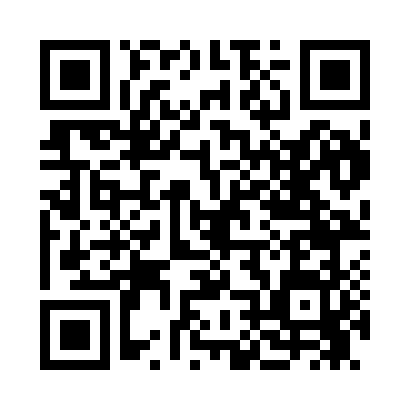 Prayer times for Stanbro, New York, USAMon 1 Jul 2024 - Wed 31 Jul 2024High Latitude Method: Angle Based RulePrayer Calculation Method: Islamic Society of North AmericaAsar Calculation Method: ShafiPrayer times provided by https://www.salahtimes.comDateDayFajrSunriseDhuhrAsrMaghribIsha1Mon3:445:291:075:118:4410:302Tue3:445:301:075:118:4410:293Wed3:455:301:075:118:4410:294Thu3:465:311:075:118:4410:285Fri3:475:311:085:118:4310:286Sat3:485:321:085:118:4310:277Sun3:495:331:085:118:4310:268Mon3:505:331:085:118:4210:269Tue3:515:341:085:118:4210:2510Wed3:525:351:085:118:4110:2411Thu3:535:361:085:118:4110:2312Fri3:545:361:095:118:4010:2213Sat3:565:371:095:118:4010:2114Sun3:575:381:095:118:3910:2015Mon3:585:391:095:118:3810:1916Tue3:595:401:095:118:3810:1817Wed4:015:411:095:118:3710:1718Thu4:025:421:095:108:3610:1619Fri4:035:421:095:108:3510:1420Sat4:055:431:095:108:3510:1321Sun4:065:441:095:108:3410:1222Mon4:075:451:095:108:3310:1023Tue4:095:461:095:098:3210:0924Wed4:105:471:095:098:3110:0825Thu4:125:481:095:098:3010:0626Fri4:135:491:095:098:2910:0527Sat4:155:501:095:088:2810:0328Sun4:165:511:095:088:2710:0229Mon4:185:521:095:088:2610:0030Tue4:195:531:095:078:259:5931Wed4:205:541:095:078:249:57